Content of the Market ConsultationSolactive AG has decided to conduct a Market Consultation with regard to changing the Index Methodology of the Solactive Global Benchmark Series. Rationale for Proposed ChangesThe Global Benchmark Series was designed to cover all companies in the developed and emerging market countries that fulfil the liquidity criteria outlined in the guideline document and to provide a broad representation of the global equity market. One of the liquidity criteria outlined in the guideline document is the free float percentage requirement of at least 10% (7.5%) for new (current) Index Components.This requirement could lead to a company being excluded from the index that has a low free float percentage but still belongs to the largest companies in terms of absolute float market capitalization. Given this would contradict the objective of the index to represent a broad global equity market, Solactive proposes to change the float percentage requirement.Proposed Changes to the Index GuidelineThe following Methodology changes are proposed in the following points of the Index Guideline:The free float percentage requirement stated under Section 4 “Index Universe” (Tradability Requirements) of the index guideline will be changed from:3. Tradability Requirements:[…]New (Current) Index Components require a free float percentage of at least 10% (7.5%).[…]New Index Components require a free float percentage of at least 10%.[…]to3. Tradability Requirements:[…]New (Current) Index Components require a free float percentage of at least 10% (7.5%). In case the Free Float Market Capitalization of a security is at least USD 1,000,000,000 (750,000,000) for new (current) Index Components, the float percentage requirement is not considered.[…]New Index Components require a free float percentage of at least 10%. In case the Free Float Market Capitalization of a security is at least USD 1,000,000,000 for new Index Components, the float percentage requirement is not considered.[…]Feedback on the proposed changesIf you would like to share your thoughts with Solactive, please use this consultation form and provide us with your personal details and those of your organization. Solactive is inviting all stakeholders and interested third parties to evaluate the proposed changes to the Methodology for the above mentioned Indices and welcomes any feedback on how this may affect and/or improve their use of Solactive indices. Consultation ProcedureStakeholders and third parties who are interested in participating in this Market Consultation, are invited to respond until December 13th, 2019 (cob).Please send your feedback via email to compliance@solactive.com, specifying “Market Consultation Solactive Canada Broad Market Index Country Assignment” as the subject of the email, or via postal mail to:	Solactive AGPlatz der Einheit 1 60327 Frankfurt am Main Germany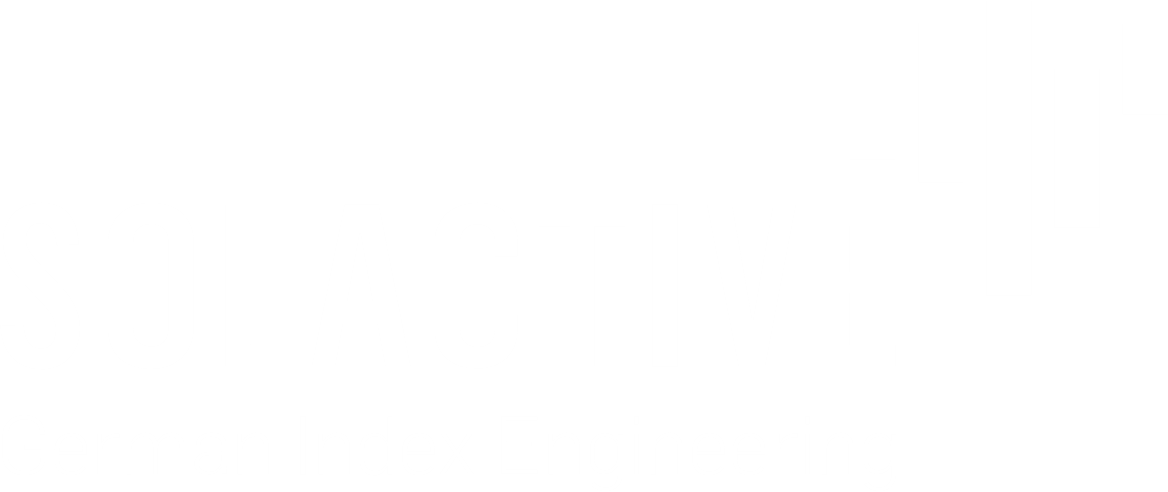 NameFunctionOrganizationEmailPhoneConfidentiality (Y/N)Should you have any additional questions regarding the consultative question in particular, please do not hesitate to contact us via above email address.